ESOGU Faculty of Education, Department of Elementary and Early Childhood Education, Early Childhood Education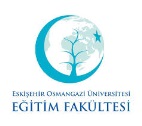 Instructor(s): Signature: 	                                                                                                              Date:                         		SEMESTERSpring  COURSE CODE171914011COURSE NAMEDrama in Early Childhood EducationSEMESTERWEEKLY COURSE PERIODWEEKLY COURSE PERIODWEEKLY COURSE PERIODWEEKLY COURSE PERIODWEEKLY COURSE PERIODWEEKLY COURSE PERIODWEEKLY COURSE PERIODCOURSE OFCOURSE OFCOURSE OFCOURSE OFCOURSE OFCOURSE OFSEMESTERTheoryTheoryPracticePracticeLabratoryLabratoryLabratoryCreditECTSECTSTYPETYPELANGUAGEIV. 2200000222COMPULSORY (X)  ELECTIVE (  )COMPULSORY (X)  ELECTIVE (  )TURKISHCOURSE CATEGORYCOURSE CATEGORYCOURSE CATEGORYCOURSE CATEGORYCOURSE CATEGORYCOURSE CATEGORYCOURSE CATEGORYCOURSE CATEGORYCOURSE CATEGORYCOURSE CATEGORYCOURSE CATEGORYCOURSE CATEGORYCOURSE CATEGORYCOURSE CATEGORYProfessional KnowledgeProfessional KnowledgeContent KnowledgeContent KnowledgeContent KnowledgeContent KnowledgeContent KnowledgeGeneral Culture KnowledgeGeneral Culture KnowledgeGeneral Culture KnowledgeElective CourseElective CourseElective CourseElective Course%100%100%100%100%100General Knowledge(   )   Content Knowledge (   )General Knowledge(   )   Content Knowledge (   )General Knowledge(   )   Content Knowledge (   )General Knowledge(   )   Content Knowledge (   )ASSESSMENT CRITERIAASSESSMENT CRITERIAASSESSMENT CRITERIAASSESSMENT CRITERIAASSESSMENT CRITERIAASSESSMENT CRITERIAASSESSMENT CRITERIAASSESSMENT CRITERIAASSESSMENT CRITERIAASSESSMENT CRITERIAASSESSMENT CRITERIAASSESSMENT CRITERIAASSESSMENT CRITERIAASSESSMENT CRITERIAMID-TERMMID-TERMMID-TERMMID-TERMMID-TERMMID-TERMEvaluation TypeEvaluation TypeEvaluation TypeEvaluation TypeEvaluation TypeEvaluation TypeQuantity%MID-TERMMID-TERMMID-TERMMID-TERMMID-TERMMID-TERM1st Mid-Term1st Mid-Term1st Mid-Term1st Mid-Term1st Mid-Term1st Mid-Term140MID-TERMMID-TERMMID-TERMMID-TERMMID-TERMMID-TERM2nd Mid-Term2nd Mid-Term2nd Mid-Term2nd Mid-Term2nd Mid-Term2nd Mid-TermMID-TERMMID-TERMMID-TERMMID-TERMMID-TERMMID-TERMQuizQuizQuizQuizQuizQuizMID-TERMMID-TERMMID-TERMMID-TERMMID-TERMMID-TERMHomeworkHomeworkHomeworkHomeworkHomeworkHomeworkMID-TERMMID-TERMMID-TERMMID-TERMMID-TERMMID-TERMProjectProjectProjectProjectProjectProjectMID-TERMMID-TERMMID-TERMMID-TERMMID-TERMMID-TERMReportReportReportReportReportReportMID-TERMMID-TERMMID-TERMMID-TERMMID-TERMMID-TERMOthers (………)Others (………)Others (………)Others (………)Others (………)Others (………)FINAL EXAMFINAL EXAMFINAL EXAMFINAL EXAMFINAL EXAMFINAL EXAMHomework- ProjectHomework- ProjectHomework- ProjectHomework- ProjectHomework- ProjectHomework- Project160PREREQUIEITE(S)PREREQUIEITE(S)PREREQUIEITE(S)PREREQUIEITE(S)PREREQUIEITE(S)PREREQUIEITE(S)COURSE DESCRIPTIONCOURSE DESCRIPTIONCOURSE DESCRIPTIONCOURSE DESCRIPTIONCOURSE DESCRIPTIONCOURSE DESCRIPTIONDuring the course, the definition of drama, history, importance, objectives, drama, relationship with the other arts of drama, the differences between drama and theater techniques used in drama (pantomime, role playing, dramatization, improvisation, photography, narrative, stories, poems, creating rhymes and so on. ), drama teacher's role, participants in the drama, drama, stage, preparation of drama in education environments, implementation and evaluation will be discussed.During the course, the definition of drama, history, importance, objectives, drama, relationship with the other arts of drama, the differences between drama and theater techniques used in drama (pantomime, role playing, dramatization, improvisation, photography, narrative, stories, poems, creating rhymes and so on. ), drama teacher's role, participants in the drama, drama, stage, preparation of drama in education environments, implementation and evaluation will be discussed.During the course, the definition of drama, history, importance, objectives, drama, relationship with the other arts of drama, the differences between drama and theater techniques used in drama (pantomime, role playing, dramatization, improvisation, photography, narrative, stories, poems, creating rhymes and so on. ), drama teacher's role, participants in the drama, drama, stage, preparation of drama in education environments, implementation and evaluation will be discussed.During the course, the definition of drama, history, importance, objectives, drama, relationship with the other arts of drama, the differences between drama and theater techniques used in drama (pantomime, role playing, dramatization, improvisation, photography, narrative, stories, poems, creating rhymes and so on. ), drama teacher's role, participants in the drama, drama, stage, preparation of drama in education environments, implementation and evaluation will be discussed.During the course, the definition of drama, history, importance, objectives, drama, relationship with the other arts of drama, the differences between drama and theater techniques used in drama (pantomime, role playing, dramatization, improvisation, photography, narrative, stories, poems, creating rhymes and so on. ), drama teacher's role, participants in the drama, drama, stage, preparation of drama in education environments, implementation and evaluation will be discussed.During the course, the definition of drama, history, importance, objectives, drama, relationship with the other arts of drama, the differences between drama and theater techniques used in drama (pantomime, role playing, dramatization, improvisation, photography, narrative, stories, poems, creating rhymes and so on. ), drama teacher's role, participants in the drama, drama, stage, preparation of drama in education environments, implementation and evaluation will be discussed.During the course, the definition of drama, history, importance, objectives, drama, relationship with the other arts of drama, the differences between drama and theater techniques used in drama (pantomime, role playing, dramatization, improvisation, photography, narrative, stories, poems, creating rhymes and so on. ), drama teacher's role, participants in the drama, drama, stage, preparation of drama in education environments, implementation and evaluation will be discussed.During the course, the definition of drama, history, importance, objectives, drama, relationship with the other arts of drama, the differences between drama and theater techniques used in drama (pantomime, role playing, dramatization, improvisation, photography, narrative, stories, poems, creating rhymes and so on. ), drama teacher's role, participants in the drama, drama, stage, preparation of drama in education environments, implementation and evaluation will be discussed.COURSE OBJECTIVESCOURSE OBJECTIVESCOURSE OBJECTIVESCOURSE OBJECTIVESCOURSE OBJECTIVESCOURSE OBJECTIVESThis course aims to recognize the individual characteristics through creative drama, to distinguish individual differences, to understand the properties of creative drama,  be able to plan and implement creative drama activities. This course aims to recognize the individual characteristics through creative drama, to distinguish individual differences, to understand the properties of creative drama,  be able to plan and implement creative drama activities. This course aims to recognize the individual characteristics through creative drama, to distinguish individual differences, to understand the properties of creative drama,  be able to plan and implement creative drama activities. This course aims to recognize the individual characteristics through creative drama, to distinguish individual differences, to understand the properties of creative drama,  be able to plan and implement creative drama activities. This course aims to recognize the individual characteristics through creative drama, to distinguish individual differences, to understand the properties of creative drama,  be able to plan and implement creative drama activities. This course aims to recognize the individual characteristics through creative drama, to distinguish individual differences, to understand the properties of creative drama,  be able to plan and implement creative drama activities. This course aims to recognize the individual characteristics through creative drama, to distinguish individual differences, to understand the properties of creative drama,  be able to plan and implement creative drama activities. This course aims to recognize the individual characteristics through creative drama, to distinguish individual differences, to understand the properties of creative drama,  be able to plan and implement creative drama activities. ADDITIVE OF COURSE TO APPLY PROFESSIONAL EDUATIONADDITIVE OF COURSE TO APPLY PROFESSIONAL EDUATIONADDITIVE OF COURSE TO APPLY PROFESSIONAL EDUATIONADDITIVE OF COURSE TO APPLY PROFESSIONAL EDUATIONADDITIVE OF COURSE TO APPLY PROFESSIONAL EDUATIONADDITIVE OF COURSE TO APPLY PROFESSIONAL EDUATIONPlans and applies drama activities suitable for early childhood children.Plans and applies drama activities suitable for early childhood children.Plans and applies drama activities suitable for early childhood children.Plans and applies drama activities suitable for early childhood children.Plans and applies drama activities suitable for early childhood children.Plans and applies drama activities suitable for early childhood children.Plans and applies drama activities suitable for early childhood children.Plans and applies drama activities suitable for early childhood children.COURSE OUTCOMESCOURSE OUTCOMESCOURSE OUTCOMESCOURSE OUTCOMESCOURSE OUTCOMESCOURSE OUTCOMES1. .Having knowledge about the defition creative drama , and the importance of creativite drama. 2. Having knowledge about the developed to  suitable drama activities for pre-school age children3. Prepareing  to plan creative drama activities according preschool children.4. Appication of drama activities according preschool children. 5. Evaluation of activities drama according preschool children. 1. .Having knowledge about the defition creative drama , and the importance of creativite drama. 2. Having knowledge about the developed to  suitable drama activities for pre-school age children3. Prepareing  to plan creative drama activities according preschool children.4. Appication of drama activities according preschool children. 5. Evaluation of activities drama according preschool children. 1. .Having knowledge about the defition creative drama , and the importance of creativite drama. 2. Having knowledge about the developed to  suitable drama activities for pre-school age children3. Prepareing  to plan creative drama activities according preschool children.4. Appication of drama activities according preschool children. 5. Evaluation of activities drama according preschool children. 1. .Having knowledge about the defition creative drama , and the importance of creativite drama. 2. Having knowledge about the developed to  suitable drama activities for pre-school age children3. Prepareing  to plan creative drama activities according preschool children.4. Appication of drama activities according preschool children. 5. Evaluation of activities drama according preschool children. 1. .Having knowledge about the defition creative drama , and the importance of creativite drama. 2. Having knowledge about the developed to  suitable drama activities for pre-school age children3. Prepareing  to plan creative drama activities according preschool children.4. Appication of drama activities according preschool children. 5. Evaluation of activities drama according preschool children. 1. .Having knowledge about the defition creative drama , and the importance of creativite drama. 2. Having knowledge about the developed to  suitable drama activities for pre-school age children3. Prepareing  to plan creative drama activities according preschool children.4. Appication of drama activities according preschool children. 5. Evaluation of activities drama according preschool children. 1. .Having knowledge about the defition creative drama , and the importance of creativite drama. 2. Having knowledge about the developed to  suitable drama activities for pre-school age children3. Prepareing  to plan creative drama activities according preschool children.4. Appication of drama activities according preschool children. 5. Evaluation of activities drama according preschool children. 1. .Having knowledge about the defition creative drama , and the importance of creativite drama. 2. Having knowledge about the developed to  suitable drama activities for pre-school age children3. Prepareing  to plan creative drama activities according preschool children.4. Appication of drama activities according preschool children. 5. Evaluation of activities drama according preschool children. TEXTBOOKTEXTBOOKTEXTBOOKTEXTBOOKTEXTBOOKTEXTBOOKKöksal-Akyol, A. (2018). Okul Öncesi Eğitimde Drama. Ankara: Hedef CS Köksal-Akyol, A. (2018). Okul Öncesi Eğitimde Drama. Ankara: Hedef CS Köksal-Akyol, A. (2018). Okul Öncesi Eğitimde Drama. Ankara: Hedef CS Köksal-Akyol, A. (2018). Okul Öncesi Eğitimde Drama. Ankara: Hedef CS Köksal-Akyol, A. (2018). Okul Öncesi Eğitimde Drama. Ankara: Hedef CS Köksal-Akyol, A. (2018). Okul Öncesi Eğitimde Drama. Ankara: Hedef CS Köksal-Akyol, A. (2018). Okul Öncesi Eğitimde Drama. Ankara: Hedef CS Köksal-Akyol, A. (2018). Okul Öncesi Eğitimde Drama. Ankara: Hedef CS OTHER REFERENCESOTHER REFERENCESOTHER REFERENCESOTHER REFERENCESOTHER REFERENCESOTHER REFERENCESGönen, M.& Dalkılıç, N.U.(2017). Çocuk Eğitiminde Yaratıcı Drama. Ankara: Eğiten KitapÜstündağ, T. (2016). Yaratıcı drama öğretmenin günlüğü. Ankara: Pegem Yayıncılık.Köksal- Akyol (2013). İlköğretimde drama. Ankara: Kriter Yayınları. Ömeroğlu, E., Ersoy, Ö., Tezel- Şahin, F., Kandır, A. ve Turla A. (2010). Okul öncesi	 eğitimde drama. Ankara: Kök Yayıncılık.Kama, G., ve Sarıyüce, Z.(2013). Okul öncesi çocuklarla drama. Ankara: Kök Yayıncılık. Aksarı, S.( 2013). Okul öncesinde drama ve drama yoluyla sanat eğitimi: deneysel uygulamalar. Ankara: Nobel Yayınları.Gönen, M.& Dalkılıç, N.U.(2017). Çocuk Eğitiminde Yaratıcı Drama. Ankara: Eğiten KitapÜstündağ, T. (2016). Yaratıcı drama öğretmenin günlüğü. Ankara: Pegem Yayıncılık.Köksal- Akyol (2013). İlköğretimde drama. Ankara: Kriter Yayınları. Ömeroğlu, E., Ersoy, Ö., Tezel- Şahin, F., Kandır, A. ve Turla A. (2010). Okul öncesi	 eğitimde drama. Ankara: Kök Yayıncılık.Kama, G., ve Sarıyüce, Z.(2013). Okul öncesi çocuklarla drama. Ankara: Kök Yayıncılık. Aksarı, S.( 2013). Okul öncesinde drama ve drama yoluyla sanat eğitimi: deneysel uygulamalar. Ankara: Nobel Yayınları.Gönen, M.& Dalkılıç, N.U.(2017). Çocuk Eğitiminde Yaratıcı Drama. Ankara: Eğiten KitapÜstündağ, T. (2016). Yaratıcı drama öğretmenin günlüğü. Ankara: Pegem Yayıncılık.Köksal- Akyol (2013). İlköğretimde drama. Ankara: Kriter Yayınları. Ömeroğlu, E., Ersoy, Ö., Tezel- Şahin, F., Kandır, A. ve Turla A. (2010). Okul öncesi	 eğitimde drama. Ankara: Kök Yayıncılık.Kama, G., ve Sarıyüce, Z.(2013). Okul öncesi çocuklarla drama. Ankara: Kök Yayıncılık. Aksarı, S.( 2013). Okul öncesinde drama ve drama yoluyla sanat eğitimi: deneysel uygulamalar. Ankara: Nobel Yayınları.Gönen, M.& Dalkılıç, N.U.(2017). Çocuk Eğitiminde Yaratıcı Drama. Ankara: Eğiten KitapÜstündağ, T. (2016). Yaratıcı drama öğretmenin günlüğü. Ankara: Pegem Yayıncılık.Köksal- Akyol (2013). İlköğretimde drama. Ankara: Kriter Yayınları. Ömeroğlu, E., Ersoy, Ö., Tezel- Şahin, F., Kandır, A. ve Turla A. (2010). Okul öncesi	 eğitimde drama. Ankara: Kök Yayıncılık.Kama, G., ve Sarıyüce, Z.(2013). Okul öncesi çocuklarla drama. Ankara: Kök Yayıncılık. Aksarı, S.( 2013). Okul öncesinde drama ve drama yoluyla sanat eğitimi: deneysel uygulamalar. Ankara: Nobel Yayınları.Gönen, M.& Dalkılıç, N.U.(2017). Çocuk Eğitiminde Yaratıcı Drama. Ankara: Eğiten KitapÜstündağ, T. (2016). Yaratıcı drama öğretmenin günlüğü. Ankara: Pegem Yayıncılık.Köksal- Akyol (2013). İlköğretimde drama. Ankara: Kriter Yayınları. Ömeroğlu, E., Ersoy, Ö., Tezel- Şahin, F., Kandır, A. ve Turla A. (2010). Okul öncesi	 eğitimde drama. Ankara: Kök Yayıncılık.Kama, G., ve Sarıyüce, Z.(2013). Okul öncesi çocuklarla drama. Ankara: Kök Yayıncılık. Aksarı, S.( 2013). Okul öncesinde drama ve drama yoluyla sanat eğitimi: deneysel uygulamalar. Ankara: Nobel Yayınları.Gönen, M.& Dalkılıç, N.U.(2017). Çocuk Eğitiminde Yaratıcı Drama. Ankara: Eğiten KitapÜstündağ, T. (2016). Yaratıcı drama öğretmenin günlüğü. Ankara: Pegem Yayıncılık.Köksal- Akyol (2013). İlköğretimde drama. Ankara: Kriter Yayınları. Ömeroğlu, E., Ersoy, Ö., Tezel- Şahin, F., Kandır, A. ve Turla A. (2010). Okul öncesi	 eğitimde drama. Ankara: Kök Yayıncılık.Kama, G., ve Sarıyüce, Z.(2013). Okul öncesi çocuklarla drama. Ankara: Kök Yayıncılık. Aksarı, S.( 2013). Okul öncesinde drama ve drama yoluyla sanat eğitimi: deneysel uygulamalar. Ankara: Nobel Yayınları.Gönen, M.& Dalkılıç, N.U.(2017). Çocuk Eğitiminde Yaratıcı Drama. Ankara: Eğiten KitapÜstündağ, T. (2016). Yaratıcı drama öğretmenin günlüğü. Ankara: Pegem Yayıncılık.Köksal- Akyol (2013). İlköğretimde drama. Ankara: Kriter Yayınları. Ömeroğlu, E., Ersoy, Ö., Tezel- Şahin, F., Kandır, A. ve Turla A. (2010). Okul öncesi	 eğitimde drama. Ankara: Kök Yayıncılık.Kama, G., ve Sarıyüce, Z.(2013). Okul öncesi çocuklarla drama. Ankara: Kök Yayıncılık. Aksarı, S.( 2013). Okul öncesinde drama ve drama yoluyla sanat eğitimi: deneysel uygulamalar. Ankara: Nobel Yayınları.Gönen, M.& Dalkılıç, N.U.(2017). Çocuk Eğitiminde Yaratıcı Drama. Ankara: Eğiten KitapÜstündağ, T. (2016). Yaratıcı drama öğretmenin günlüğü. Ankara: Pegem Yayıncılık.Köksal- Akyol (2013). İlköğretimde drama. Ankara: Kriter Yayınları. Ömeroğlu, E., Ersoy, Ö., Tezel- Şahin, F., Kandır, A. ve Turla A. (2010). Okul öncesi	 eğitimde drama. Ankara: Kök Yayıncılık.Kama, G., ve Sarıyüce, Z.(2013). Okul öncesi çocuklarla drama. Ankara: Kök Yayıncılık. Aksarı, S.( 2013). Okul öncesinde drama ve drama yoluyla sanat eğitimi: deneysel uygulamalar. Ankara: Nobel Yayınları.TOOLS AND EQUIPMENTS REQUIREDTOOLS AND EQUIPMENTS REQUIREDTOOLS AND EQUIPMENTS REQUIREDTOOLS AND EQUIPMENTS REQUIREDTOOLS AND EQUIPMENTS REQUIREDTOOLS AND EQUIPMENTS REQUIREDComputer and data showComputer and data showComputer and data showComputer and data showComputer and data showComputer and data showComputer and data showComputer and data showCourse SyllabusCourse SyllabusWeekTopıcs 1Definition and importance of educational drama2 Features of psychodrama, creative drama, drama-play and educational drama 3Historical development of children’s drama applications4Application phases of educational drama5Classification of  educational drama and application according age group and  areas  6Qualifications of educational drama teacher 7-8Mid-term exam 9Media specification of  educational drama 10Special techniques in  educational drama 11Assessment of educational drama12Samples of educational drama13Application of preschool education lesson plans through drama14Application of preschool education lesson plans through drama15,16FINAL EXAMNOPROGRAM OUTCOMES321Be able to use Turkish language suitable for rules, effectively and properly, and to communicate effectively with students. XBecomes a teacher who believes in principles and reforms of Atatürk, believes in democracy and the rule of law, aware of Turkish national, spiritual, moral and cultural values, and shows awareness of them in teaching profession.XHave pedagogical knowledge about his/her profession area, knowing contemporary teaching methods and techniques, methods of measurement and evaluation and applies them.XBe able to use materials, information technology and communication technology for required preschool education .XRecognizes the pre-school education institutions, refers to the characteristics, have knowledge about features of preschool teachers. X Be able to follow current national and international development about preschool education field.XBe able to take responsibility individually and as a member of group to solve the problems faced in practice of preschool education field.XBe able to have knowledge and information about the management in preschool education institutionsXBe able to design learning envoriments support individual and collaborative according children's development and cultural characteristics.  XBe able to collaborate with families, communities, and other individuals and to contribute to children's development and learning.  XBe able to use multiple tools and methods of early childhood assessments to continuously monitor and document children’s progress and to guide instruction.XBe able to prepare an implemention training plans according children's development characteristic, interests, and needs, environmental and cultural features.  XBe able to explain aims, principles, vision, mission, structure and functioning of Turkish education system, classroom management approaches and concepts related to education.XAcquire modern knowledge and practice skills about preschool education and child development.XHave knowledge about children’s cognitive, psycho-social, emotional, moral, language development, self-care skills, sexual development and physical properties in the preschool period. XHave knowledge physiological and anatomical characteristics of preschool children and can evaluate them with the characteristics of physical development.XBe able to prepare an implemention the different activities, such as science mathematics, music, games, art, drama, Turkish language and literacy preparation, that support pre-school education.XBe able to recognize children who develop differently, to understand the characteristics of these children and be able to introduce special practices to support them both at home and school.XFollows innovations in educational technology, applies these innovations in the classroom environment. XProvides individual and professional development by having lifelong learning awareness and learns learning to learn.XReaches knowledge about her/his profession area by using a foreign language at a basic level.XBe able to recognize the general characteristics of parents who have children in the preschool period as well as the children's needs in health, nutrition, education, and be able to use basic first aid skills.X1:None. 2:Partially contribution. 3: Completely contribution.1:None. 2:Partially contribution. 3: Completely contribution.1:None. 2:Partially contribution. 3: Completely contribution.1:None. 2:Partially contribution. 3: Completely contribution.1:None. 2:Partially contribution. 3: Completely contribution.